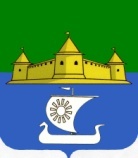 МУНИЦИПАЛЬНОЕ ОБРАЗОВАНИЕ«МОРОЗОВСКОЕ ГОРОДСКОЕ ПОСЕЛЕНИЕ ВСЕВОЛОЖСКОГО МУНИЦИПАЛЬНОГО РАЙОНА ЛЕНИНГРАДСКОЙ ОБЛАСТИ»СОВЕТ ДЕПУТАТОВР Е Ш Е Н И Еот 21.12.2021 г.  № 38В связи с необходимостью внесения изменений в бюджет, совет депутатов принялРЕШЕНИЕ:          	1. Внести в решение совета депутатов муниципального образования «Морозовское городское поселение Всеволожского муниципального района Ленинградской области» от 16.12.2020 г. № 86 «О бюджете муниципального образования «Морозовское городское поселение Всеволожского муниципального района Ленинградской области» на 2021 год и на плановый период 2022 и 2023 годов» (далее - решение) следующие изменения:        	1.1. Изложить п. 1 статьи 1 решения в новой редакции:      «1. Утвердить основные характеристики бюджета муниципального образования «Морозовское городское поселение Всеволожского муниципального района Ленинградской области» на 2021 год:прогнозируемый общий объем доходов бюджета муниципального образования «Морозовское городское поселение Всеволожского муниципального района Ленинградской области» в сумме 211 276,3 тысяч рублей; общий объем расходов бюджета муниципального образования «Морозовское городское поселение Всеволожского муниципального района Ленинградской области» в сумме 242 228,3 тысяч рублей;прогнозируемый дефицит бюджета муниципального образования «Морозовское городское поселение Всеволожского муниципального района Ленинградской области в сумме 30 952,0 тысячи рублей.»1.2. Изложить п. 3 статьи 1 решения в новой редакции:«3. Утвердить резервный фонд администрации муниципального образования «Морозовское городское поселение Всеволожского муниципального района Ленинградской области» на 2021 год в сумме 0,0 тысяч рублей.»1.3.  Изложить п.4 статьи 5 решения в новой редакции:«4. Утвердить объем бюджетных ассигнований дорожного фонда муниципального образования «Морозовское городское поселение Всеволожского муниципального района Ленинградской области»:на 2021 год в сумме 99 130,1 тысяч рублей,на 2022 год в сумме 14 210,7 тысяч рублей,на 2023 год в сумме 12 774,8 тысяч рублей.»1.4. Изложить п.3 статьи 6 решения в новой редакции:«3. Утвердить расходы на обеспечение деятельности Совета депутатов муниципального образования «Морозовское городское поселение Всеволожского муниципального района Ленинградской области» на 2021 год в сумме 3 545,2 тысяч рублей.1.5. Изложить п.5 статьи 6 решения в новой редакции:            «5. Утвердить расходы на обеспечение деятельности администрации муниципального образования «Морозовское городское поселение Всеволожского муниципального района Ленинградской области» на 2021 год в сумме 20 608,5 тысяч рублей.»          	2. Приложение № 1 «Источники внутреннего финансирования дефицита бюджета МО «Морозовское городское поселение» на 2021 год» к решению изложить в новой редакции (прилагается).           	3. Приложение № 3 «Доходы бюджета МО «Морозовское городское поселение» на 2021 год» к решению изложить в новой редакции (прилагается).4.  Приложение № 5 «Безвозмездные от других бюджетов бюджетной системы Российской Федерации на 2021 год» к решению изложить в новой редакции (прилагается).           	5.  Приложение № 7 «Распределение бюджетных ассигнований по целевым статьям (муниципальным программам муниципального образования «Морозовское городское поселение Всеволожского муниципального района Ленинградской области» и непрограммным направлениям деятельности), группам и подгруппам видов расходов классификации расходов бюджетов, а также по разделам и подразделам классификации расходов бюджета на 2021 год» к решению изложить в новой редакции (прилагается).6. Приложение № 9 «Ведомственная структура расходов бюджета муниципального образования  «Морозовское городское поселение Всеволожского муниципального района Ленинградской области» на 2021 год» к решению изложить в новой редакции (прилагается).7. Приложение № 11 «Распределение бюджетных ассигнований по разделам и подразделам классификации расходов бюджетов на 2021 год» к решению изложить в новой редакции (прилагается).8.  Опубликовать настоящее решение в газете «Всеволожские вести» и разместить на официальном сайте муниципального образования «Морозовское городское поселение Всеволожского муниципального района Ленинградской области» adminmgp.ru.9. Настоящее решение вступает в силу после его официального опубликования.10. Контроль за исполнением настоящего решения возложить на постоянную комиссию совета депутатов по бюджету, налогам, инвестициям, экономическому развитию, торговле, бытовому обслуживанию, общественному питанию и предпринимательству.Глава муниципального образования					                         С.А. ПирютковО внесении изменений в решение совета депутатов от 16.12.2020 года № 86 «О бюджете муниципального образования «Морозовское городское поселение Всеволожского муниципального района Ленинградской области» на 2021 год и на плановый период 2022 и 2023 годов»